Publicado en  el 30/12/2013 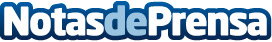 Cae la rama española de una red de hackers responsable de extraer más de 60 millones de dólares en cajeros de todo el mundoUna operación conjunta de la Policía Nacional española y una agencia de seguridad estadounidense ha permitido desmantelar la rama española de una red de hackers responsable de extraer más de 60 millones de dólares en cajeros de todo el mundo. Datos de contacto:Ministerio del InteriorNota de prensa publicada en: https://www.notasdeprensa.es/cae-la-rama-espanola-de-una-red-de-hackers Categorias: Nacional Ciberseguridad http://www.notasdeprensa.es